令和４年度「大阪文化賞」受賞　　　50歳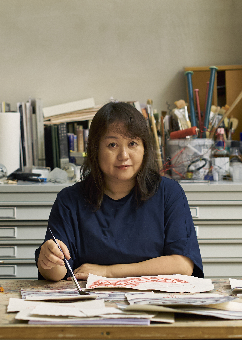 分野：芸術（美術）分野：芸術（美術）現職：美術家現職：美術家≪受賞理由≫氏は大阪出身の美術家で平成8年よりドイツを拠点に、国際的に活躍されてきました。身体性を際立たせる初期のパフォーマンスから一貫して、生と死という人間の根源的な問題に向き合い、「生きることとは何か」「存在とは何か」を探求し、糸で紡ぐ大規模なインスタレーションを中心に、立体、写真、映像など多様な手法を用いた作品を制作されてきました。なかでも、展示空間に糸を縦横無尽に張り巡らせるインスタレーション作品は、その場所やものに宿る記憶といった不在のものの存在をみごとに表現し、その独自の世界観は、国際的に高く評価されています。この一年は、ヨーロッパ、オセアニア、アジア等世界各地で大規模な個展を開催するとともに、日本国内でも、精力的に活動され、郷里の岸和田市では「塩田千春展Home to Home 家から家」を地域一体となって開催し、多くの注目を集めました。このように、氏の活躍は、大阪の文化の発展に寄与するとともに、国際的にも高く評価されていることから、大阪の文化振興への貢献は極めて大きく、今後の更なる活躍を期待してここに大阪文化賞を贈ります。インスタレーションとは作品を単体としてではなく、展示する環境と有機的に関連づけることによって構想し、その総体を一つの芸術的空間として呈示すること。≪受賞理由≫氏は大阪出身の美術家で平成8年よりドイツを拠点に、国際的に活躍されてきました。身体性を際立たせる初期のパフォーマンスから一貫して、生と死という人間の根源的な問題に向き合い、「生きることとは何か」「存在とは何か」を探求し、糸で紡ぐ大規模なインスタレーションを中心に、立体、写真、映像など多様な手法を用いた作品を制作されてきました。なかでも、展示空間に糸を縦横無尽に張り巡らせるインスタレーション作品は、その場所やものに宿る記憶といった不在のものの存在をみごとに表現し、その独自の世界観は、国際的に高く評価されています。この一年は、ヨーロッパ、オセアニア、アジア等世界各地で大規模な個展を開催するとともに、日本国内でも、精力的に活動され、郷里の岸和田市では「塩田千春展Home to Home 家から家」を地域一体となって開催し、多くの注目を集めました。このように、氏の活躍は、大阪の文化の発展に寄与するとともに、国際的にも高く評価されていることから、大阪の文化振興への貢献は極めて大きく、今後の更なる活躍を期待してここに大阪文化賞を贈ります。インスタレーションとは作品を単体としてではなく、展示する環境と有機的に関連づけることによって構想し、その総体を一つの芸術的空間として呈示すること。≪受賞理由≫氏は大阪出身の美術家で平成8年よりドイツを拠点に、国際的に活躍されてきました。身体性を際立たせる初期のパフォーマンスから一貫して、生と死という人間の根源的な問題に向き合い、「生きることとは何か」「存在とは何か」を探求し、糸で紡ぐ大規模なインスタレーションを中心に、立体、写真、映像など多様な手法を用いた作品を制作されてきました。なかでも、展示空間に糸を縦横無尽に張り巡らせるインスタレーション作品は、その場所やものに宿る記憶といった不在のものの存在をみごとに表現し、その独自の世界観は、国際的に高く評価されています。この一年は、ヨーロッパ、オセアニア、アジア等世界各地で大規模な個展を開催するとともに、日本国内でも、精力的に活動され、郷里の岸和田市では「塩田千春展Home to Home 家から家」を地域一体となって開催し、多くの注目を集めました。このように、氏の活躍は、大阪の文化の発展に寄与するとともに、国際的にも高く評価されていることから、大阪の文化振興への貢献は極めて大きく、今後の更なる活躍を期待してここに大阪文化賞を贈ります。インスタレーションとは作品を単体としてではなく、展示する環境と有機的に関連づけることによって構想し、その総体を一つの芸術的空間として呈示すること。《略歴》[主な展覧会]《受賞歴》《略歴》[主な展覧会]《受賞歴》《略歴》[主な展覧会]《受賞歴》